АДМИНИСТРАЦИЯЗАКРЫТОГО АДМИНИСТРАТИВНО-ТЕРРИТОРИАЛЬНОГО ОБРАЗОВАНИЯ СОЛНЕЧНЫЙПОСТАНОВЛЕНИЕО СОЗДАНИИ СОВЕТА ПО ВОПРОСАМ МАЛОГО И СРЕДНЕГОПРЕДПРИНИМАТЕЛЬСТВА ПРИ АДМИНИСТРАЦИИ ЗАТО СОЛНЕЧНЫЙ     Рассмотрев представление Осташковской межрайонной прокуратуры от 11.04.2019 г. № 19п-2019, руководствуясь Уставом ЗАТО Солнечный, частью 5 статьи 11 Федерального закона от 24.07.2007 № 209-ФЗ «О развитии малого и среднего предпринимательства в Российской Федерации», в целях создания благоприятных условий для развития субъектов малого и среднего предпринимательства на территории ЗАТО Солнечный, администрация ЗАТО Солнечный ПОСТАНОВЛЯЕТ:1. Утвердить Положение о Совете по вопросам малого и среднего предпринимательства при администрации ЗАТО Солнечный (приложение 1).2. Утвердить состав Совета по вопросам малого и среднего предпринимательства при администрации ЗАТО Солнечный (приложение 2).3. Контроль за исполнением данного  постановления  оставляю за собой.4. Разместить настоящее постановление  на официальном сайте администрации  ЗАТО Солнечный и опубликовать в газете «Городомля на Селигере».  Глава администрации  ЗАТО Солнечный                                                       В. А. ПетровПриложение 1к постановлению администрации ЗАТО Солнечныйот «22»__04___ 2019 г. № __96_ПОЛОЖЕНИЕО СОВЕТЕ ПО ВОПРОСАМ МАЛОГО И СРЕДНЕГО ПРЕДПРИНИМАТЕЛЬСТВАПРИ АДМИНИСТРАЦИИ ЗАТО СОЛНЕЧНЫЙI. Общие положения1.1. Совет по вопросам малого и среднего предпринимательства при администрации ЗАТО Солнечный (далее - Совет) создается в соответствии с Федеральным законом от 24.07.2007 № 209-ФЗ «О развитии малого и среднего предпринимательства в Российской Федерации».1.2. Совет является коллегиальным совещательным органом по вопросам реализации политики в области развития малого и среднего предпринимательства в ЗАТО Солнечный.1.3. Совет в своей деятельности руководствуется Конституцией Российской Федерации, федеральными законами и иными нормативными правовыми актами Российской Федерации, законами и иными нормативными правовыми актами Тверской области, Уставом ЗАТО Солнечный, муниципальными правовыми актами, а также настоящим Положением.1.4. Решения Совета носят рекомендательный характер для органов местного самоуправления ЗАТО Солнечный, общественных организаций (объединений) предпринимателей, выражающих интересы субъектов малого и среднего предпринимательства, а также организаций, образующих инфраструктуру поддержки субъектов малого и среднего предпринимательства, и учитываются ими при принятии решений, направленных на создание условий для развития малого и среднего предпринимательства.II. Основные цели и задачи Совета2.1. Совет образован в целях:- привлечения субъектов малого и среднего предпринимательства к выработке и реализации политики ЗАТО Солнечный в области развития малого и среднего предпринимательства;- выдвижения и поддержки инициатив, направленных на реализацию муниципальной политики в области развития малого и среднего предпринимательства;- проведения общественной экспертизы проектов муниципальных нормативных правовых актов органов местного самоуправления ЗАТО Солнечный, регулирующих развитие малого и среднего предпринимательства;- выработки рекомендаций органам местного самоуправления ЗАТО Солнечный при определении приоритетов в области развития малого и среднего предпринимательства;- привлечения граждан, общественных объединений и представителей средств массовой информации к обсуждению вопросов, касающихся реализации права граждан на предпринимательскую деятельность, и выработки по данным вопросам рекомендаций;- формирования новых подходов к развитию малого и среднего предпринимательства для отражения и последующей реализации их в программе развития малого и среднего предпринимательства.2.2. Для выполнения поставленных целей Совет реализует следующие задачи:- рассматривает предложения, направленные на совершенствование политики ЗАТО Солнечный в области развития малого и среднего предпринимательства, поступившие от субъектов малого и среднего предпринимательства, осуществляет анализ актуальных и проблемных вопросов в установленной сфере деятельности;- вырабатывает механизмы реализации поддержки поступивших инициатив, имеющих муниципальное значение и направленных на реализацию политики ЗАТО Солнечный в области развития малого и среднего предпринимательства;- обеспечивает проведение общественной экспертизы проектов муниципальных нормативных правовых актов ЗАТО Солнечный, регулирующих развитие малого и среднего предпринимательства;- осуществляет анализ состояния развития субъектов малого и среднего предпринимательства в ЗАТО Солнечный;- обеспечивает публичность деятельности Совета;- рассматривает вопросы и разрабатывает меры по обеспечению прав и законных интересов субъектов малого и среднего предпринимательства при осуществлении муниципального контроля.III. Полномочия Совета3.1. Совет для осуществления своей деятельности и в соответствии с возложенными на него задачами:- запрашивает в установленном порядке от органов местного самоуправления ЗАТО Солнечный, общественных объединений, учреждений, предприятий и организаций информацию, необходимую для выполнения возложенных на него задач;- участвует в разработке и проводит экспертизу проектов муниципальных нормативных правовых актов ЗАТО Солнечный, регулирующих развитие малого и среднего предпринимательства;- приглашает на свои заседания и заслушивает должностных лиц органов местного самоуправления ЗАТО Солнечный, представителей общественных объединений, научных и других организаций;- создает временные и (или) постоянные рабочие группы, привлекая к работе специалистов администрации ЗАТО Солнечный, общественные организации (объединения) предпринимателей, выражающие интересы субъектов малого и среднего предпринимательства, а также организации, образующие инфраструктуру поддержки субъектов малого и среднего предпринимательства;- дает поручения членам Совета по подготовке различных вопросов, подлежащих рассмотрению на заседаниях Совета;- осуществляет иные полномочия, не противоречащие действующему законодательству Российской Федерации, Тверской области, муниципальным правовым актам ЗАТО Солнечный.IV. Порядок формирования Совета4.1. В состав Совета могут входить представители субъектов малого и среднего предпринимательства, представители органов местного самоуправления ЗАТО Солнечный, представители общественных организаций (объединений) предпринимателей, выражающих интересы субъектов малого и среднего предпринимательства, представители организаций, образующих инфраструктуру поддержки субъектов малого и среднего предпринимательства, и др.4.2. Совет формируется в составе председателя, заместителя председателя, ответственного секретаря и членов Совета.4.3. Председателем Совета является заместитель главы администрации ЗАТО Солнечный, курирующий вопросы развития малого и среднего предпринимательства.4.3.1. Председатель Совета:- руководит деятельностью Совета, председательствует на заседаниях Совета, распределяет обязанности между членами Совета, дает им поручения;- организует работу по подготовке отчета о деятельности Совета;- определяет место, время и утверждает повестку дня заседания Совета;- подписывает документы, в том числе протоколы заседаний Совета;- организует работу по подготовке проектов нормативных правовых актов ЗАТО Солнечный по внесению изменений в состав Совета в связи с организационно-кадровыми изменениями в течение месяца с момента их возникновения, по внесению изменений и дополнений в положение о Совете, по реорганизации и ликвидации Совета;- осуществляет общий контроль за реализацией принятых Советом решений и рекомендаций;- несет персональную ответственность за выполнение возложенных на Совет задач.4.4.Заместитель председателя Совета:исполняет обязанности председателя Совета на время его отсутствия либо по его поручению.4.5. Ответственный секретарь Совета назначается из числа сотрудников администрации ЗАТО Солнечный.4.5.1. Ответственный секретарь Совета:- обеспечивает планирование деятельности Совета;- подписывает протоколы заседаний Совета;- осуществляет организационное и информационно-аналитическое обеспечение деятельности Совета;- организует подготовку заседаний Совета, в том числе извещает членов Совета и приглашенных о дате, времени, месте проведения и повестке заседания Совета, обеспечивает рассылку проектов документов и иных материалов, подлежащих обсуждению;- осуществляет регистрацию членов Совета, принимающих участие в заседании;- организует контроль за выполнением решений Совета.4.6. Персональный состав Совета, а также включение в состав Совета и исключение из него утверждаются постановлением администрации ЗАТО Солнечный.Представители общественных организаций (объединений) предпринимателей, выражающих интересы субъектов малого и среднего предпринимательства, а также организаций, образующих инфраструктуру поддержки субъектов малого и среднего предпринимательства, включаются в состав Совета на основании предложений, направленных в адрес администрации ЗАТО Солнечный.Представители субъектов малого и среднего предпринимательства включаются в состав Совета на основании положительного решения Совета, принятого по результатам рассмотрения обращения такого субъекта о включении его в состав Совета.Представители органов местного самоуправления ЗАТО Солнечный включаются в состав членов Совета по согласованию с ними.V. Права и обязанности членов Совета5.1. Члены Совета принимают участие в его работе на общественных началах и на безвозмездной основе.5.2. Члены Совета принимают участие в заседаниях Совета и создаваемых им комиссий, рабочих групп и иных внутриструктурных образований лично без права замены.5.2.1. Порядок, условия и цели создания комиссий, рабочих групп и иных внутриструктурных образований Совета устанавливаются его решением.5.3. Члены Совета вправе:5.3.1. участвовать в заседаниях Совета и голосовать по обсуждаемым вопросам;5.3.2. вносить предложения в план работы Совета, повестку его заседаний, участвовать в подготовке материалов к заседаниям Совета, а также проектов его решений;5.3.3. излагать свое мнение по обсуждаемым на заседании Совета вопросам, в том числе представлять свое письменное мнение по рассматриваемым вопросам в случае невозможности личного участия в заседаниях Совета;5.3.4. вносить на рассмотрение Совета в инициативном порядке проекты подготовленных им документов, в том числе аналитических записок, докладов, других информационно-аналитических материалов;5.3.5. получать устную и письменную информацию о деятельности Совета, в том числе о ходе выполнения его решений;5.3.6. получать и знакомиться с материалами, необходимыми для изучения рассматриваемых Советом вопросов и выполнения данных поручений;5.3.7. реализовывать иные полномочия, не противоречащие действующему законодательству Российской Федерации, Тверской области и муниципальным правовым актам ЗАТО Солнечный, необходимые для надлежащего осуществления своей деятельности.5.4. Члены Совета обязаны:5.4.1. лично принимать участие в заседаниях Совета, создаваемых им комиссий, рабочих групп и иных внутриструктурных образований (в случае участия в их работе);5.4.2. активно участвовать в обсуждении рассматриваемых вопросов и выработке решений по ним;5.4.3. информировать ответственного секретаря Совета обо всех изменениях в своей контактной информации в срок, не превышающий 10 рабочих дней с даты возникновения соответствующих изменений;5.4.4. исполнять иные обязанности, не противоречащие действующему законодательству Российской Федерации, Тверской области и муниципальным правовым актам ЗАТО Солнечный, необходимые для надлежащего осуществления своей деятельности.5.5. Член Совета подлежит исключению из его состава при наличии одного из следующих оснований:5.5.1. письменное заявление члена Совета о выходе из его состава в адрес председателя Совета;5.5.2. неисполнение обязанностей, указанных в пункте 5.4 настоящего Положения;5.5.3. ликвидация организации, представителем которой выступает член Совета;5.5.4. смена места (профиля) работы, не связанной с осуществлением (поддержкой, развитием) предпринимательской деятельности.5.6. Исключение члена Совета по основаниям, указанным в подпункте 5.5.2 настоящего Положения, осуществляется в соответствии с решением Совета об исключении члена Совета из его состава.VI. Рабочие группы6.1. Для оперативной и качественной подготовки материалов и проектов правовых актов ЗАТО Солнечный Совет может своими решениями образовывать рабочие группы.6.2. Перечень рабочих групп и их руководители утверждаются председателем Совета.Состав рабочих групп утверждается Советом по представлению руководителей рабочих групп.6.3. В состав рабочих групп могут включаться представители администрации ЗАТО Солнечный, ее структурных подразделений, органов местного самоуправления ЗАТО Солнечный, научных, общественных и иных организаций.6.4. Порядок и планы работы рабочих групп утверждаются их руководителями в соответствии с планом работы Совета.Итоги рассмотрения вопросов, входящих в компетенцию рабочих групп, оформляются протоколами и направляются в Совет с проектами соответствующих решений Совета.VII. Организация деятельности Совета7.1. Заседания Совета проводятся по необходимости, но не реже одного раза в полугодие.7.2. Организационно-техническое обеспечение деятельности Совета осуществляет администрация ЗАТО Солнечный.7.3. Заседания Совета проводятся председателем Совета, в его отсутствие - заместителем председателя Совета.7.4. Решения Совета принимаются простым большинством голосов присутствующих на заседании членов Совета путем открытого голосования.В случае равенства голосов решающим является голос председательствующего на заседании Совета.7.5. Заседания Совета оформляются протоколами, и подписываются председателем Совета и ответственным секретарем Совета.7.6. Реализация решений Совета может осуществляться через соответствующие предложения и рекомендации органам местного самоуправления ЗАТО Солнечный для разработки нормативных правовых актов.Приложение № 2к постановлению администрацииЗАТО Солнечныйот «_22_» __04__2019 г. № _96_Составсовета по вопросам малого и среднего предпринимательствапри администрации ЗАТО СолнечныйПредседатель Совета - Толкавец Надежда Васильевна, заместитель главы администрации  по экономике и ЖКХ;Заместитель председателя Совета - Рузьянова Марина Анатольевна, заместитель главы администрациии по финансовым вопросам, начальник финансового отдела;Ответственный секретарь Совета - Острецова Ирина Борисовна, руководитель  отдела земельных, имущественных отношений и градостроительства администрации ЗАТО Солнечный. Члены Совета:1. Яничев Андрей Геннадьевич, индивидуальный предприниматель;2. Жидков Александр Юрьевич, индивидуальный предприниматель;3. Растеряев Сергей Борисович, индивидуальный предприниматель;4. Рябушкина Ольга Олеговна, индивидуальный предприниматель;5. Полынцева Светлана Алексеевна, индивидуальный предприниматель;6. Григорьев Андрей Михайлович, генеральный директор ООО «Парадиз»;7. Попова Ирина Валерьевна, индивидуальный предприниматель;8. Постановский Денис Александрович, индивидуальный предприниматель;9.  Воробьев Артем Владимирович, директор ООО «Книга для Вас»;10. Гезенцвей Татьяна Викторовна, индивидуальный предприниматель;11. Пинжаков Анатолий Георгиевич, директор ООО «Телевидение и связь сервис».22.04.2019_ № _96_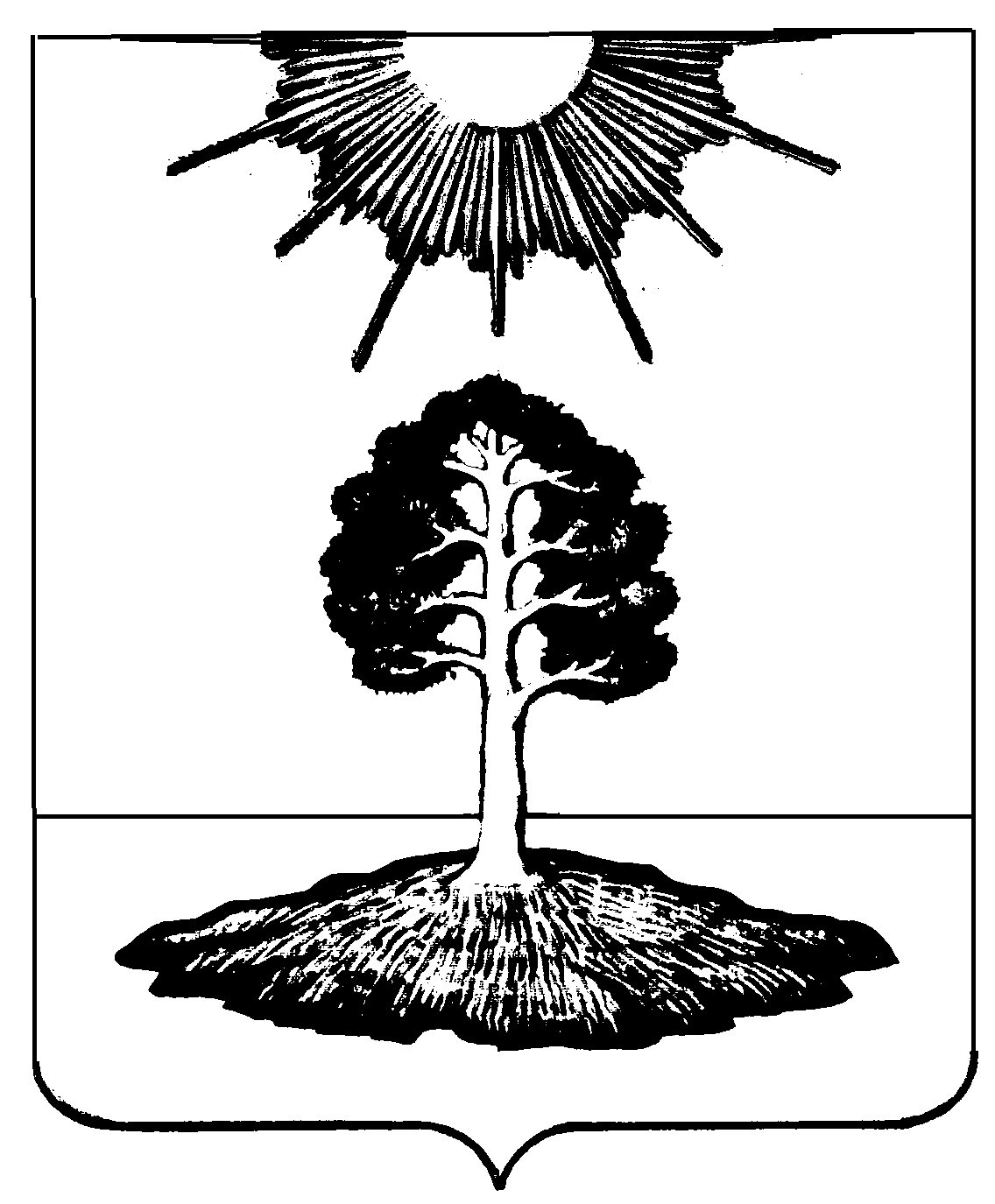 